                                                                                   Name: Shahbaa Ahmed Hussin Alazawy    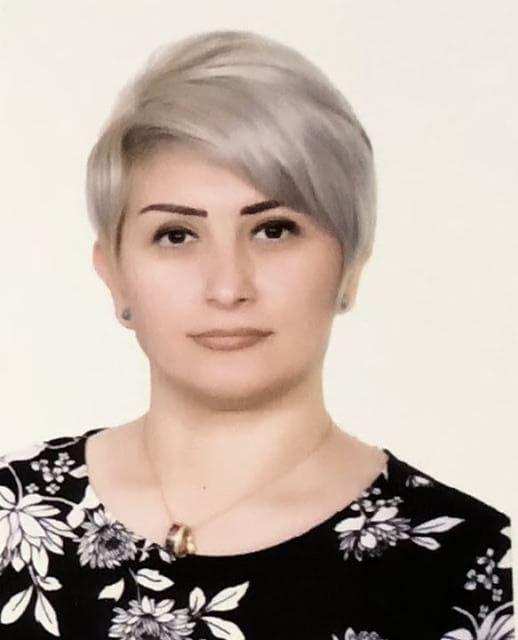 Born : Baghdad 26/9/1976Social status: married i have 3 daughters Academic and scientific achievement:                                 1-Bachelor of Physical Education / Gadriya / University of Baghdad 1998.2-Master of Physical Education and Sports Science for Girls / University of Baghdad in 2002.3-PhD Physical Education and Sports Science for Girls / University of Baghdad in 2014.Specialization: - Psychology,volleyball.Languages: Arabic – English.Languages Calculator: Word and Excel.Courses: Courses in Psychology and Public Relations.Mobile: 0773540057E-mail: shahbaalazawy@gmail.com